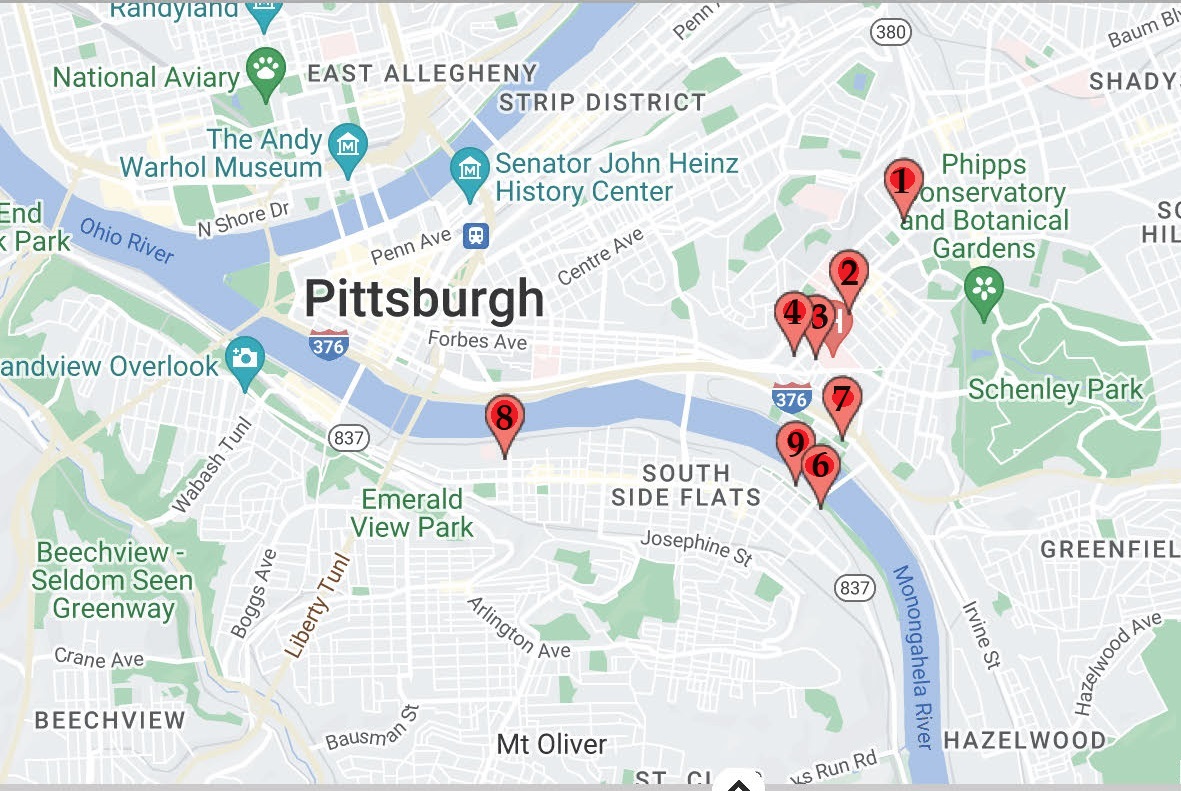 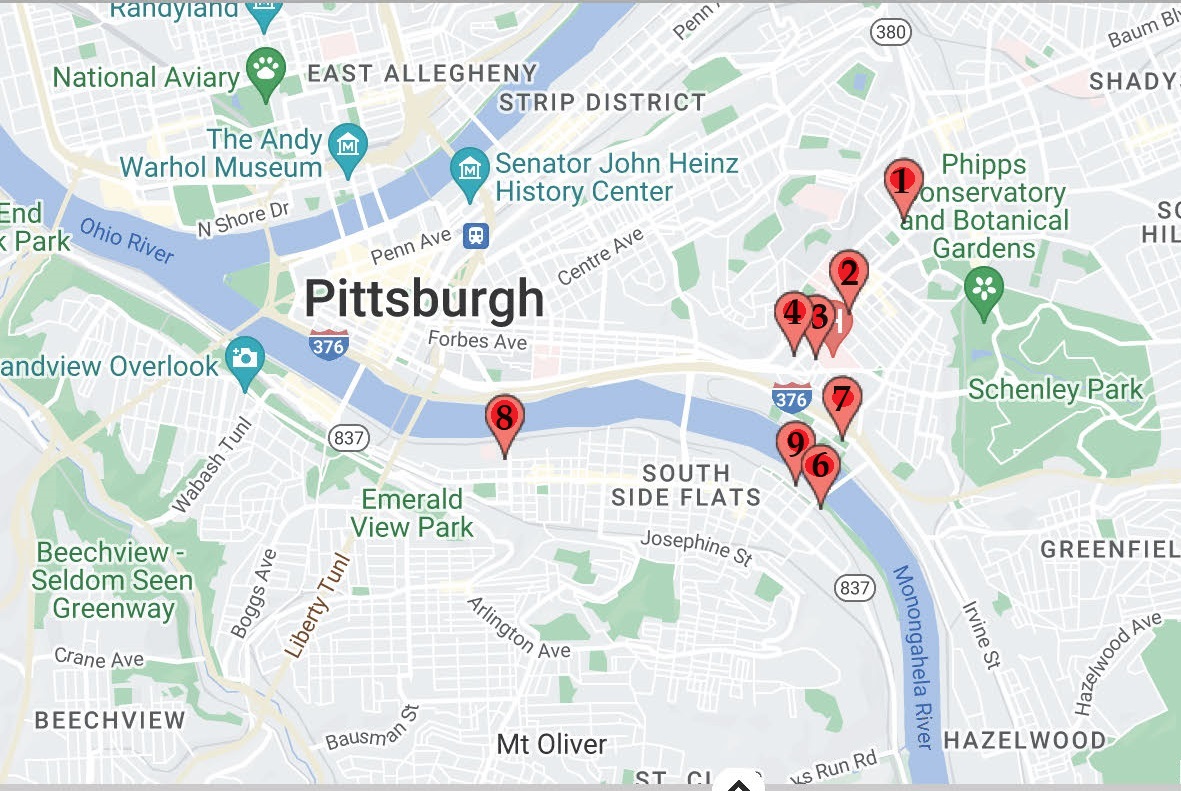 HOTELADDRESSWalk/Drive Distance to UCWalk/Drive Distance to UCEst. Pricing/night *AMENITIESWyndham Pittsburgh University  Center (changing to Marriott Courtyard in April 2024)100 Lytton Avenue152137 min. walk(.3 mile)7 min. walk(.3 mile)$179 WPGS Room Block June 20, 21, and 22, 2024.WiFi, Fitness Center, Parking (Fee), Indoor Pool, Smoke-Free, Local ShuttleOaklander (Marriott Bonvoy)5130 Bigelow Boulevard152135 min. walk (0.2 mile)5 min. walk (0.2 mile)$249+WiFi, Fitness Center, Parking (Fee), Smoke-Free, No Shuttle ServiceHilton Garden Inn Pittsburgh University Place3454 Forbes Avenue 152130.4 mile walk (9 min.)0.4 mile walk (9 min.)$165-210Breakfast buffet, WiFi, Fitness Center, Parking (Fee), Indoor Pool, Smoke-Free, Local ShuttleResidence Inn Pittsburgh Oakland/University Place3141 Forbes Avenue1521314 min. walk(0.7 mile)14 min. walk(0.7 mile)$180-200Breakfast, WiFi, Limited Parking (Fee), Local Shuttle, Smoke-FreeHampton Inn Pittsburgh University/Medical Center3515 Hamlet Street1521315 min. walk0.75 mile15 min. walk0.75 mile$130-150Breakfast, WiFi, Fitness Center, Limited Parking (Fee), Local Shuttle, Smoke-FreeSpringHill Suites by Marriott Pittsburgh Southside Works2950 South Water Street152039 min. drive 1.6 mile walk9 min. drive 1.6 mile walk$150-160WiFi, Free Breakfast, Parking (Fee), Smoke-Free, Fitness Center, Indoor Pool, Fitness Center, No ShuttleHotel Indigo Pittsburgh University-Oakland (IHG Hotel)329 Technology Drive152197 min. drive1.2 mile walk7 min. drive1.2 mile walk$125-130WiFi, Parking (Fee), Breakfast ($), Smoke-Free, Fitness Center, Shuttle ArrangementsHoliday Inn Express & Suites Pittsburgh-South Side (IHG Hotel)20 South 10th Street1520310 min. drive 3.2 mile walk10 min. drive 3.2 mile walk$125-130WiFi, Free Breakfast, Parking (Fee), Indoor Pool, Fitness Center, Smoke-Free, Airport Shuttle but No Local ShuttleHyatt House Pittsburgh-South Side2795 South Water Street, 152039 min. drive 1.7 mile walk9 min. drive 1.7 mile walk$215-250WiFi, Free Breakfast, Parking (Fee), Indoor Pool, Fitness Center, Smoke-Free, No Shuttlewww.airbnb.com    15213www.airbnb.com    15213www.airbnb.com    15213www.vrbo.com     15213www.vrbo.com     15213www.vrbo.com     15213* Hotel rewards may offer discounts.* Hotel rewards may offer discounts.* Hotel rewards may offer discounts.* Hotel rewards may offer discounts.* Hotel rewards may offer discounts.* Hotel rewards may offer discounts.